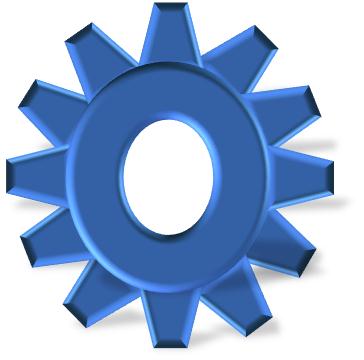 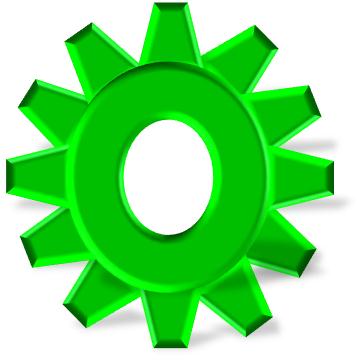 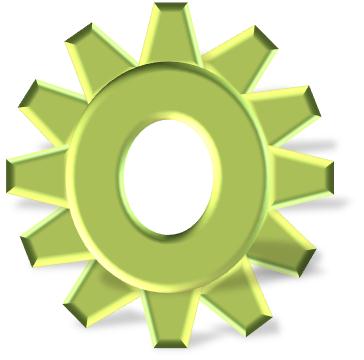 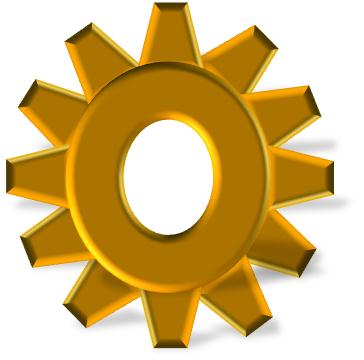 回数午前午後1開講式・基礎概念競争力と企業パーフォマンス2フレキシビリティ・コストと生産性・品質・納期・在庫管理フレキシビリティ・コストと生産性・品質・納期・在庫管理35S・見える化・改善5S・見える化・改善4IEの基礎知識・活用、標準作業時間設定IEの基礎知識・活用、標準作業時間設定5生産方式（紙飛行機・かんばん/ワークショップ）生産方式（紙飛行機・かんばん/ワークショップ）6DX導入の基本的な考え方DX導入の基本的な考え方7DXと生産性向上への取り組みDXと生産性向上への取り組み8現場のIot実践例現場のIot実践例9インストラクティングの基本及びコミニューケーションの取り方インストラクティングの基本及びコミニューケーションの取り方10現場実習の進め方実習企業見学及びヒアリング11チームディスカス（モノと情報の流れ検討）チームディスカス（モノと情報の流れ検討）12チームディスカス（現状把握）チームディスカス（現状把握）13チームディスカス（課題抽出）チームディスカス（課題抽出）14現場実習（改善案検討）現場実習（改善案検討）15チームディスカス（改善案検討）チームディスカス（改善案検討）16発表資料作成発表資料作成17発表資料確認検討発表資料確認検討18実習先への提案成果発表（個人）・修了式